Sharing a Touch folder in windows 7 / POS Ready 7Open my Computer go to the Touch folder and right click, select Share with then Specific People…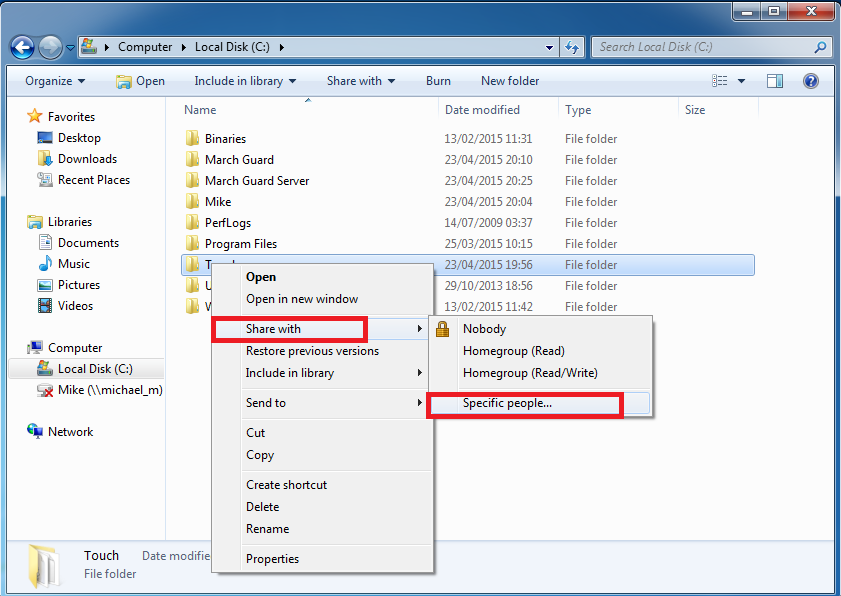 Type Everyone in the box as below and click Add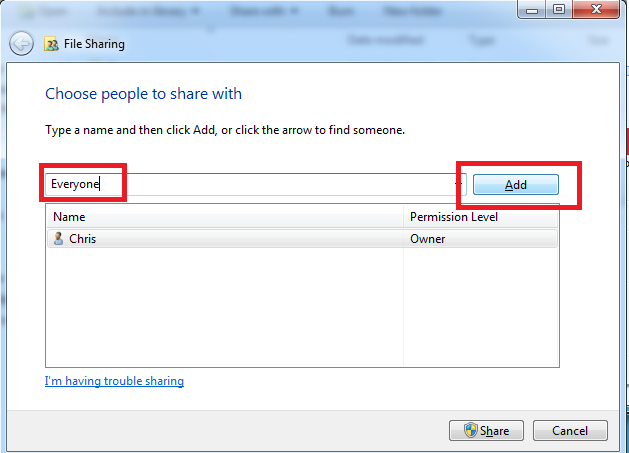 Move the tick below to Read Write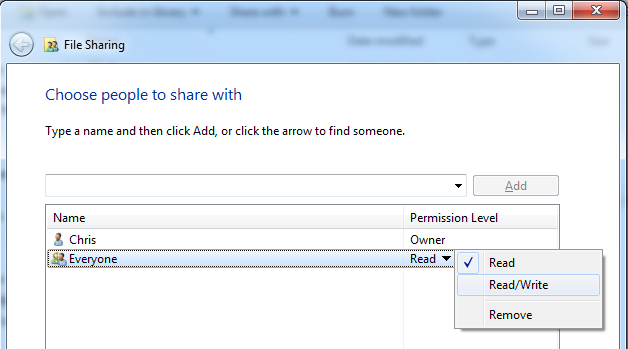 Ensure the share is set as Read/Write as below then click on the Share button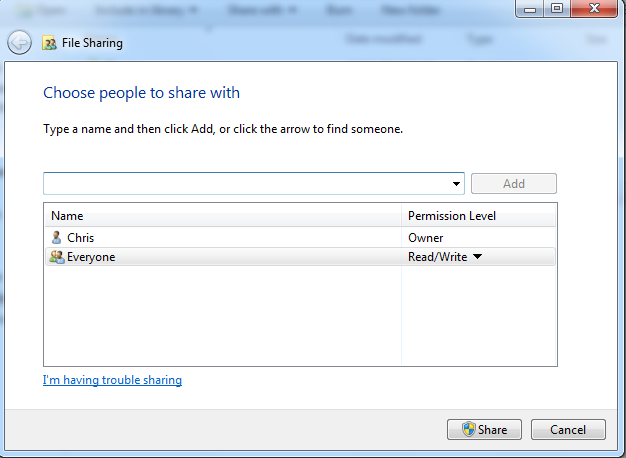 Once share is pressed it will set it permissions and finish by showing a screen as below. 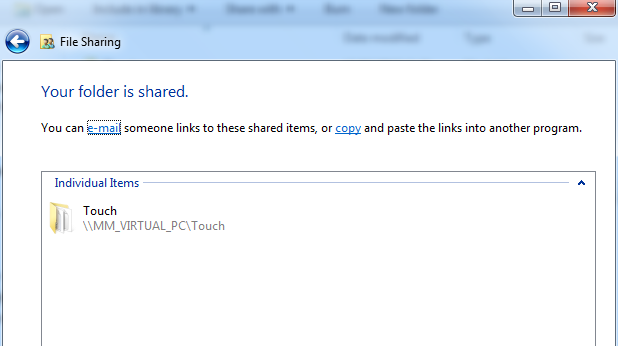 